Application for the post of Assistant Registrar in Finance & Accounts on Deputation/Lien/Short Term ContractNB: Incomplete Applications, Applications without the application fees or without the signature are likely to be rejected.ADVERTISEMENT NO. & DATE: 				Post No. : ......………… NAME OF THE POST APPLIED FOR : CATEGORY APPLIED FOR (PLEASE TICK) : UR	SC               ST         OBC        PWD       EX-SER(attested copy of certificate to be submitted, except	for UR)Details of fees paid and enclosed: Demand Draft No. Amount:                                 Date:                                                Bank: Name in full (in block letters) : 	Father/Husband Name :      		Permanent Address(in full) : 		Address for communication :    	Email id : 	   	Date of birth in Christian era : 		Age on the date of application ( that is : 09/04/2021):  Nationality :		   9. Religion :			    10. Sex: Category (SC/ST/OBC/ PWD/EX-SER) (Pl. attach copy of certificate): ----- NoDetails of Academic Qualifications (to be supported by attested photocopies) : Technical Qualifications etc. (Pl. enclose photocopies) : Proficiency in LanguagesDetails of past services : (Pl enclose supporting documents)Total Experience in Accounts/Administration: 17. Present position held with date :  							18. Present Pay Band, Band Pay and AGP/GP/Pay Level : 							 	 19. Effective date of present Pay Band, Band Pay and AGP/GP/Pay Level :  Name of the employer, with address :    	Names of two referees not related to the applicant         (b)Any Additional information, the candidate wishes to provide, if any Declaration : I hereby declare that I have carefully read and understood the instructions and regulations referred here in and that all the statements made in this application are true and complete to the best of my knowledge and belief. I understand that the competent authority can take appropriate action against me in case any of the information is found to be incorrect at any stage.Signature of the applicant : …………………………….Date : ………………………..	Name in full : Place : ……………………….	Designation / Department: ………………………………Address : ………………………………………………………………………………………………………UNDERTAKINGI hereby undertake that I have read all the information and instructions given in Advertisement (Advt. No.   ) on the Institute website i.e. www.nitap.ac.in and the above information given by me is correct to the best of my knowledge and belief. I understand that my application shall be rejected if i) the information is not correct or ii) all the required certificates and documents are not attached or iii) application is incomplete. Date:____/ ____/2020		Place:____________		Signature of Candidate:_____________NO OBJECTION CERTIFICATE TO BE FURNISHED BY THE CANDIDATE WHO IS ALREADY IN EMPLOYMENT ON REGULAR BASIS.  Certified that Dr./Mr./Mrs………………………………………………………………………………..Son/Daughter of Shri…………………………………………….. is a permanent employee of………………..Department/ Institution/ Organization since………………….. The………………… Department/Institution/Organization have no objection if he/she is appointed in National Institute of Technology Arunachal Pradesh against the post of Assistant Registrar in Finance & Accounts on Deputation/Lien/Short Term Contract as per advertisement No. Advt. No. 1(NT) /2021: Dated: 10/02/2021 and will be relieved immediately.Place:……………………….Date:………………………...                                                                                         SIGNATURE WITH SEAL OF THE HEAD OF                                                                                         DEPARTMENT/INSTITUTION/ORGANISITION Check-list for Grant of  Vigilance Clearance                                                                                                                       (Signature)                                                                                                     CVO of the Respective Institution 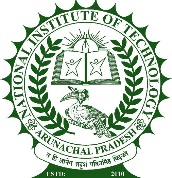 NATIONAL INSTITUTE OF TECHNOLOGY ARUNACHAL PRADESH(An Institute of National Importance under Ministry of Education (Shiksha Mantralaya),        Government of India                       YUPIA, ARUNACHAL PRADESH -791112, INDIAExam PassedYear of Passing  Name  of  theBoard/UniversityBranch/SpecializationDiv./ ClassPercentage (%)Name of the Exam PassedUniversity/Other Exam BodyYearSubjectsMarks ObtainedDivision with % of marksName of the Post heldName of the Institution/OrganisationDuration of ServicesDuration of ServicesPay band/Scale of pay in the pay matrixEquivalent Grade Pay/Pay Level (7th CPC)Temporary/Permanent/Contract/Tenure etc.Nature of dutiesName of the Post heldName of the Institution/OrganisationFromToPay band/Scale of pay in the pay matrixEquivalent Grade Pay/Pay Level (7th CPC)Temporary/Permanent/Contract/Tenure etc.Nature of dutiesNATIONAL INSTITUTE OF TECHNOLOGY ARUNACHAL PRADESH(An Institute of National Importance under Ministry of Education (Shiksha Mantralaya),        Government of India                       YUPIA, ARUNACHAL PRADESH -791112, INDIANATIONAL INSTITUTE OF TECHNOLOGY ARUNACHAL PRADESH(An Institute of National Importance under Ministry of Education (Shiksha Mantralaya),        Government of India                       YUPIA, ARUNACHAL PRADESH -791112, INDIA1Name:2Designation:3Organization/Institution:4Whether IPR submitted within the prescribed time limit:5Details of minor penalty imposed during the last 10 years:6Details of major penalty imposed during the last 10 years:7Whether any disciplinary case is under contemplation :8Details of Prosecution sanction granted, if any:9Whether the official was ever placed in the Agreed List:10Whether debarred from assigning important assignment under the Government: